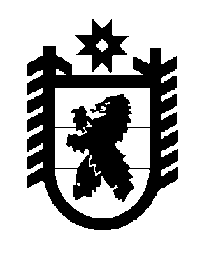 Российская Федерация Республика Карелия    ПРАВИТЕЛЬСТВО РЕСПУБЛИКИ КАРЕЛИЯПОСТАНОВЛЕНИЕот  27 февраля 2018 года № 85-Пг. Петрозаводск О распределениина 2018 год субсидий бюджетам муниципальных образованийна поддержку местных инициатив граждан, проживающихв муниципальных образованиях В соответствии со статьей 9 Закона Республики Карелия от 21 декабря 2017 года № 2205-ЗРК «О бюджете Республики Карелия на 2018 год                   и на плановый период 2019 и 2020 годов» Правительство Республики Карелия п о с т а н о в л я е т:Установить распределение на 2018 год субсидий бюджетам муниципальных образований на поддержку местных инициатив граждан, проживающих в муниципальных образованиях, согласно приложению.Глава Республики Карелия                                                                  А.О. ПарфенчиковПриложение к постановлению Правительства Республики Карелия от 27 февраля 2018 года № 85-ПРаспределение на 2018 год субсидий бюджетам муниципальных образованийна поддержку местных инициатив граждан, проживающихв муниципальных образованиях                                                                                                                       (рублей)______________№ п/пМуниципальное образованиеСумма1231.Петрозаводский городской округ2 923 749,712.Костомукшский городской округ1 050 630,003.Беломорский муниципальный район, в том числе1 071 729,00Сосновецкое сельское поселение799 621,00Сумпосадское сельское поселение272 108,004.Калевальский муниципальный район, в том числе2 273 705,00Калевальское городское поселение180 000,00Боровское сельское поселение686 755,00Юшкозерское сельское поселение516 950,005.Кемский муниципальный район, в том числе728 000,00Рабочеостровское сельское поселение728 000,006.Кондопожский муниципальный район, в том числе5 284 275,40Кондопожское городское поселение995 690,00Кончезерское сельское поселение926 935,00Петровское сельское поселение289 870,00Янишпольское сельское поселение915 400,007.Лахденпохский муниципальный район, в том числе1 024 492,00Лахденпохское городское поселение657 600,00Куркиёкское сельское поселение366 892,001238.Лоухский муниципальный район865 441,17Лоухское городское поселение373 784,50Плотинское сельское поселение491 656,679.Медвежьегорский муниципальный район, в том числе2 210 386,11Великогубское сельское поселение654 440,11Паданское сельское поселение621 627,00Толвуйское сельское поселение934 319,0010.Муезерский муниципальный район, в том числе3 298 274,25Ледмозерское сельское поселение748 000,00Ребольское сельское поселение554 085,00Суккозерское сельское поселение954 323,2511.Олонецкий муниципальный район, в том числе3 523 019,74Олонецкое городское поселение490 842,00Видлицкое сельское поселение501 620,00Ильинское сельское поселение289 274,00Коверское сельское поселение558 000,00Мегрегское сельское поселение673 483,00Михайловское сельское поселение634 045,0012.Питкярантский муниципальный район, в том числе4 378 274,55Питкярантское городское поселение1 000 000,00Ляскельское сельское поселение909 510,00Салминское сельское поселение1 099 560,00Харлуское сельское поселение369 204,5513.Прионежский муниципальный район, в том числе5 652 216,39Деревянское сельское поселение1 000 000,00Ладвинское сельское поселение1 000 000,00Нововилговское сельское поселение1 206 367,39123Рыборецкое сельское поселение765 000,00Шелтозерское сельское поселение680 849,0014.Пряжинский муниципальный район, в том числе2 434 432,88Пряжинское городское поселение891 815,00Крошнозерское сельское поселение275 388,00Матросское сельское поселение457 121,08Эссойльское сельское поселение810 108,8015.Пудожский муниципальный район, в том числе4 054 724,84Авдеевское сельское поселение699 674,84Кривецкое сельское поселение1 000 000,00Куганаволокское сельское поселение355 050,00Шальское сельское поселение1 000 000,0016.Сегежский муниципальный район, в том числе1 958 189,30Сегежское городское поселение999 618,30Валдайское сельское поселение958 571,0017.Сортавальский муниципальный район, в том числе2 335 713,36Сортавальское городское поселение712 216,00Хелюльское городское поселение739 942,0018.Суоярвский муниципальный район, в том числе4 731 704,31Вешкельское сельское поселение870 175,17Лоймольское сельское поселение991 998,00Поросозерское сельское поселение869 531,14Итого49 798 958,01